Hier steht euer spannender ProjekttitelVorname Nachname präsentierende Autorin1, Vorname Nachname Co-Autorin2, Vorname Nachname Co-Autor3 1 Universität oder Firma, Ort, E-Mail-Adresse2 Universität oder Firma, Ort3 Universität oder Firma, OrtSo, und jetzt könnt ihr hier texten was das Zeug hält, so dass wir verstehen, an was ihr gearbeitet habt, und was dabei herauskam. Gerne könnt Ihr auch eine Abbildung anfügen (Abb. 1) oder Literatur zitieren (Butscher et al., 2018). Hauptsache, ihr kommt nicht über eine Seite...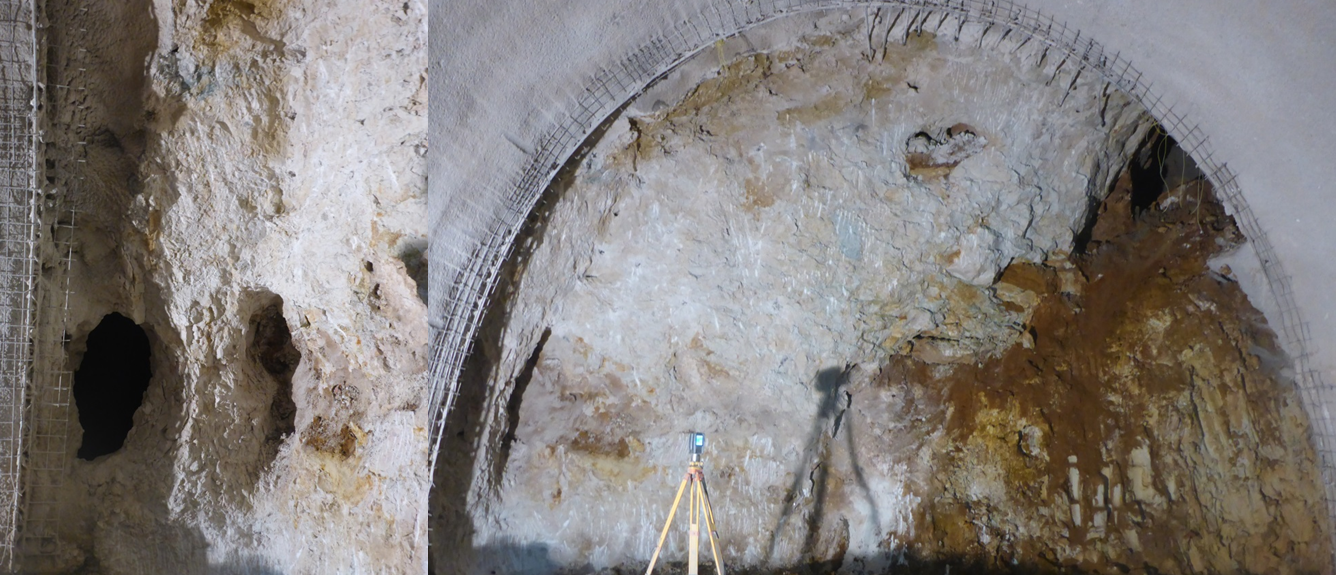 Abb. 1: Beispiel für eine Abbildung mit Abbildungsunterschrift.LiteraturButscher, C., Wunderle, M., Künemund, L., Blum, P. (2018): Prognose und Bewertung von Karstrisiken am Tunnel Albabstieg. geotechnik 41(2), 124-138.